Course unitDescriptor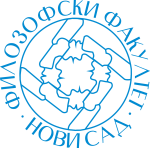 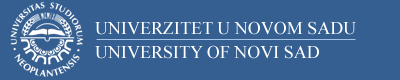 Course unitDescriptorFaculty of PhilosophyFaculty of PhilosophyGENERAL INFORMATIONGENERAL INFORMATIONGENERAL INFORMATIONGENERAL INFORMATIONStudy program in which the course unit is offeredStudy program in which the course unit is offeredJournalism Journalism Course unit titleCourse unit titleJournalism and PoliticsJournalism and PoliticsCourse unit codeCourse unit code08ZU07308ZU073Type of course unit Type of course unit OptionalOptionalLevel of course unitLevel of course unitFirst cycle (Bachelor)First cycle (Bachelor)Field of Study (please see ISCED)Field of Study (please see ISCED)0321 Journalism and reporting0321 Journalism and reportingSemester when the course unit is offeredSemester when the course unit is offeredWinterWinterYear of study (if applicable)Year of study (if applicable)44Number of ECTS allocatedNumber of ECTS allocated55Name of lecturer/lecturersName of lecturer/lecturersDr. Dinko Gruhonjić, Norbert ŠinkovićDr. Dinko Gruhonjić, Norbert ŠinkovićName of contact personName of contact personDinko Gruhonjić Dinko Gruhonjić Mode of course unit deliveryMode of course unit deliveryFace-to-faceFace-to-faceCourse unit pre-requisites (e.g. level of language required, etc)Course unit pre-requisites (e.g. level of language required, etc)B2 EnglishB2 EnglishPURPOSE AND OVERVIEW (max 5-10 sentences)PURPOSE AND OVERVIEW (max 5-10 sentences)PURPOSE AND OVERVIEW (max 5-10 sentences)PURPOSE AND OVERVIEW (max 5-10 sentences)Introducing students to the nature of the relationship between politics and the media and the interest of democratic society to have the media independent of political influence.Introducing students to the nature of the relationship between politics and the media and the interest of democratic society to have the media independent of political influence.Introducing students to the nature of the relationship between politics and the media and the interest of democratic society to have the media independent of political influence.Introducing students to the nature of the relationship between politics and the media and the interest of democratic society to have the media independent of political influence.LEARNING OUTCOMES (knowledge and skills)LEARNING OUTCOMES (knowledge and skills)LEARNING OUTCOMES (knowledge and skills)LEARNING OUTCOMES (knowledge and skills)Students are trained to distinguish between journalism as an activity of public interest and political propaganda as a means of satisfying some particular political interest.Students are trained to distinguish between journalism as an activity of public interest and political propaganda as a means of satisfying some particular political interest.Students are trained to distinguish between journalism as an activity of public interest and political propaganda as a means of satisfying some particular political interest.Students are trained to distinguish between journalism as an activity of public interest and political propaganda as a means of satisfying some particular political interest.SYLLABUS (outline and summary of topics)SYLLABUS (outline and summary of topics)SYLLABUS (outline and summary of topics)SYLLABUS (outline and summary of topics)Theoretical classes: 1. The role of politics in society and the role of journalism in society. 2. The relationship between journalism and politics. 3. Political sources. 4. History of relations journalism and politics.5. Journalism in an undemocratic society. 6. Journalism in a democratic society. 7. Political pressures on the media. 8. Institutional and guild protection of press freedom. 9. Political messages in the media. 10. Stealth propaganda. 11. Journalism and politics in the war: the restriction of the right to freedom of the press, censorship, war propaganda. 12. The party journalism: journalists as a social and political activist; cadre party in journalism. 13. The relationship between politics and the media in the public domain. 14. The relationship between politics and the media are privately owned. 15. Legal regulation of relations between politics and the media.Practical classes: 1. Exercise of distinguishing information from propaganda journalism. 2. Exercise of recognizing of various techniques of political propaganda in the media. 3. Exercise of recognizing the so-called covert propaganda in journalistic and non-journalistic narrative forms. 4. Exercises of recognizing of political pressure on the media. 5. Exercises related to the legal regulation of the media situation. 6. Practice for the use of political resources. 7. Watching films and documentaries about the relationship between journalism and politics. 8. Essay.Theoretical classes: 1. The role of politics in society and the role of journalism in society. 2. The relationship between journalism and politics. 3. Political sources. 4. History of relations journalism and politics.5. Journalism in an undemocratic society. 6. Journalism in a democratic society. 7. Political pressures on the media. 8. Institutional and guild protection of press freedom. 9. Political messages in the media. 10. Stealth propaganda. 11. Journalism and politics in the war: the restriction of the right to freedom of the press, censorship, war propaganda. 12. The party journalism: journalists as a social and political activist; cadre party in journalism. 13. The relationship between politics and the media in the public domain. 14. The relationship between politics and the media are privately owned. 15. Legal regulation of relations between politics and the media.Practical classes: 1. Exercise of distinguishing information from propaganda journalism. 2. Exercise of recognizing of various techniques of political propaganda in the media. 3. Exercise of recognizing the so-called covert propaganda in journalistic and non-journalistic narrative forms. 4. Exercises of recognizing of political pressure on the media. 5. Exercises related to the legal regulation of the media situation. 6. Practice for the use of political resources. 7. Watching films and documentaries about the relationship between journalism and politics. 8. Essay.Theoretical classes: 1. The role of politics in society and the role of journalism in society. 2. The relationship between journalism and politics. 3. Political sources. 4. History of relations journalism and politics.5. Journalism in an undemocratic society. 6. Journalism in a democratic society. 7. Political pressures on the media. 8. Institutional and guild protection of press freedom. 9. Political messages in the media. 10. Stealth propaganda. 11. Journalism and politics in the war: the restriction of the right to freedom of the press, censorship, war propaganda. 12. The party journalism: journalists as a social and political activist; cadre party in journalism. 13. The relationship between politics and the media in the public domain. 14. The relationship between politics and the media are privately owned. 15. Legal regulation of relations between politics and the media.Practical classes: 1. Exercise of distinguishing information from propaganda journalism. 2. Exercise of recognizing of various techniques of political propaganda in the media. 3. Exercise of recognizing the so-called covert propaganda in journalistic and non-journalistic narrative forms. 4. Exercises of recognizing of political pressure on the media. 5. Exercises related to the legal regulation of the media situation. 6. Practice for the use of political resources. 7. Watching films and documentaries about the relationship between journalism and politics. 8. Essay.Theoretical classes: 1. The role of politics in society and the role of journalism in society. 2. The relationship between journalism and politics. 3. Political sources. 4. History of relations journalism and politics.5. Journalism in an undemocratic society. 6. Journalism in a democratic society. 7. Political pressures on the media. 8. Institutional and guild protection of press freedom. 9. Political messages in the media. 10. Stealth propaganda. 11. Journalism and politics in the war: the restriction of the right to freedom of the press, censorship, war propaganda. 12. The party journalism: journalists as a social and political activist; cadre party in journalism. 13. The relationship between politics and the media in the public domain. 14. The relationship between politics and the media are privately owned. 15. Legal regulation of relations between politics and the media.Practical classes: 1. Exercise of distinguishing information from propaganda journalism. 2. Exercise of recognizing of various techniques of political propaganda in the media. 3. Exercise of recognizing the so-called covert propaganda in journalistic and non-journalistic narrative forms. 4. Exercises of recognizing of political pressure on the media. 5. Exercises related to the legal regulation of the media situation. 6. Practice for the use of political resources. 7. Watching films and documentaries about the relationship between journalism and politics. 8. Essay.LEARNING AND TEACHING (planned learning activities and teaching methods) LEARNING AND TEACHING (planned learning activities and teaching methods) LEARNING AND TEACHING (planned learning activities and teaching methods) LEARNING AND TEACHING (planned learning activities and teaching methods) Lectures 2 hours, Practice classes 2 hoursLectures, comentary-analytical methods; Practical classes: exercises, practical work with students, analysis of political messages in the media and various techniques of political propaganda.Lectures 2 hours, Practice classes 2 hoursLectures, comentary-analytical methods; Practical classes: exercises, practical work with students, analysis of political messages in the media and various techniques of political propaganda.Lectures 2 hours, Practice classes 2 hoursLectures, comentary-analytical methods; Practical classes: exercises, practical work with students, analysis of political messages in the media and various techniques of political propaganda.Lectures 2 hours, Practice classes 2 hoursLectures, comentary-analytical methods; Practical classes: exercises, practical work with students, analysis of political messages in the media and various techniques of political propaganda.REQUIRED READINGREQUIRED READINGREQUIRED READINGREQUIRED READING1	Gocini, Đ., Istorija novinarstva,	Beograd, Klio, 2001.2	Rus-Mol, Š. Zagorac Keršer J.A., Novinarstvo, Beograd, Klio, 2005.3	Valić-Nedeljković, D.,	Rikošet reči, Beograd, Mediji, 1997.4	Grupa autora, Rat je počeo na Maksimiru, Beograd, Medija centar, 1997.5	Tompson, M., Kovanje rata, Zagreb, Hrvatski helsinški odbor, 1995.6	Zakarija, F., Budućnost slobode ( 1-25),	Beograd, Dan Graf, 2004.7	Medijska spoticanja u vremenu tranzicije (72-82), Medija plan institut, Sarajevo, 2005.8	Dosije o medijima, br. 14 (jun-decembar 2004) i br. 18 (januar-mart 2006 )	NUNS, Beograd,	2006.9	Reči i nedela,	Centar za tranzicione procese, Beograd, 2011.1	Gocini, Đ., Istorija novinarstva,	Beograd, Klio, 2001.2	Rus-Mol, Š. Zagorac Keršer J.A., Novinarstvo, Beograd, Klio, 2005.3	Valić-Nedeljković, D.,	Rikošet reči, Beograd, Mediji, 1997.4	Grupa autora, Rat je počeo na Maksimiru, Beograd, Medija centar, 1997.5	Tompson, M., Kovanje rata, Zagreb, Hrvatski helsinški odbor, 1995.6	Zakarija, F., Budućnost slobode ( 1-25),	Beograd, Dan Graf, 2004.7	Medijska spoticanja u vremenu tranzicije (72-82), Medija plan institut, Sarajevo, 2005.8	Dosije o medijima, br. 14 (jun-decembar 2004) i br. 18 (januar-mart 2006 )	NUNS, Beograd,	2006.9	Reči i nedela,	Centar za tranzicione procese, Beograd, 2011.1	Gocini, Đ., Istorija novinarstva,	Beograd, Klio, 2001.2	Rus-Mol, Š. Zagorac Keršer J.A., Novinarstvo, Beograd, Klio, 2005.3	Valić-Nedeljković, D.,	Rikošet reči, Beograd, Mediji, 1997.4	Grupa autora, Rat je počeo na Maksimiru, Beograd, Medija centar, 1997.5	Tompson, M., Kovanje rata, Zagreb, Hrvatski helsinški odbor, 1995.6	Zakarija, F., Budućnost slobode ( 1-25),	Beograd, Dan Graf, 2004.7	Medijska spoticanja u vremenu tranzicije (72-82), Medija plan institut, Sarajevo, 2005.8	Dosije o medijima, br. 14 (jun-decembar 2004) i br. 18 (januar-mart 2006 )	NUNS, Beograd,	2006.9	Reči i nedela,	Centar za tranzicione procese, Beograd, 2011.1	Gocini, Đ., Istorija novinarstva,	Beograd, Klio, 2001.2	Rus-Mol, Š. Zagorac Keršer J.A., Novinarstvo, Beograd, Klio, 2005.3	Valić-Nedeljković, D.,	Rikošet reči, Beograd, Mediji, 1997.4	Grupa autora, Rat je počeo na Maksimiru, Beograd, Medija centar, 1997.5	Tompson, M., Kovanje rata, Zagreb, Hrvatski helsinški odbor, 1995.6	Zakarija, F., Budućnost slobode ( 1-25),	Beograd, Dan Graf, 2004.7	Medijska spoticanja u vremenu tranzicije (72-82), Medija plan institut, Sarajevo, 2005.8	Dosije o medijima, br. 14 (jun-decembar 2004) i br. 18 (januar-mart 2006 )	NUNS, Beograd,	2006.9	Reči i nedela,	Centar za tranzicione procese, Beograd, 2011.ASSESSMENT METHODS AND CRITERIAASSESSMENT METHODS AND CRITERIAASSESSMENT METHODS AND CRITERIAASSESSMENT METHODS AND CRITERIATests 	                45		 	Practical classes	10	Lectures	5			Oral exam 	40Tests 	                45		 	Practical classes	10	Lectures	5			Oral exam 	40Tests 	                45		 	Practical classes	10	Lectures	5			Oral exam 	40Tests 	                45		 	Practical classes	10	Lectures	5			Oral exam 	40LANGUAGE OF INSTRUCTIONLANGUAGE OF INSTRUCTIONLANGUAGE OF INSTRUCTIONLANGUAGE OF INSTRUCTIONEnglish languageEnglish languageEnglish languageEnglish language